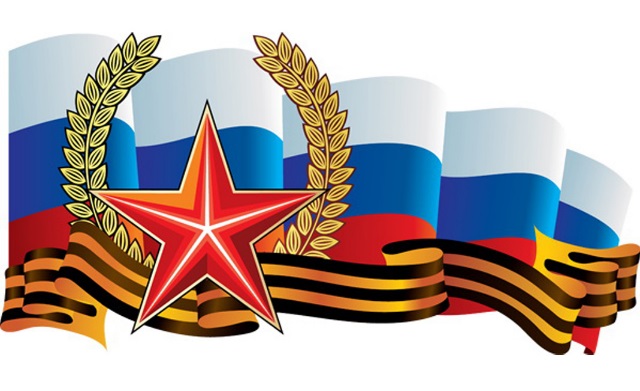 Положение о школьном конкурсе патриотической песни онлайн семейного исполнения "К Дню Защитника Отечества"Общие положенияШкольный конкурс военно-патриотической песни онлайн семейного исполнения "К Дню Защитника Отечества" (далее – Конкурс) проводится в рамках реализации Месячника Защитника Отечества.Цели и задачи Конкурса	формирование уважительного отношения к своей стране, родной истории, культуре и традициям, гордости за свою малую Родину;создание условий для творческого развития обучающихся;Участники Конкурса и сроки проведенияСроки проведения: 01.02.2021-15.02.2021 в МАОУ –Гимназия  № 45.Участники конкурса – обучающиеся 1 – 11 классов, обучающиеся и их родители, обучающиеся и другие члены семьиТребования к конкурсным работамДля участия в Конкурсе будет рассмотрена запись исполнения песни в соответствии с тематикой.                 Тематика Конкурса:«Песни о Родине и любви к родному краю»«Военно-историческая песня»«Армейская песня»«Песни военных лет»Запись исполнения песни не должна превышать 2 минут, приветствуется один припев и куплет. Песня не должна нести депрессивный характер, не описывать сцены насилия и пропаганды употребления ПАВ.К участию в Конкурсе не допускаются работы, не соответствующие требованиям, предусмотренным настоящим Положением, или имеющие брак в изображении или звуке.Определение и награждение победителейОпределение победителей проходит по группам1 группа – 1 – 4 класс2 группа – 5 – 7 класс3 группа – 8 – 11 классКонкурсная комиссия оценивает видеозапись по 5-бальной системе по следующим критериям:соответствие тематикеисполнительское мастерство и артистизм;эстетическое восприятие ролика;коллективное, семейное исполнение.внешний видПриз зрительских симпатий будет определен по итогам голосования на лицейской страничке ВК.